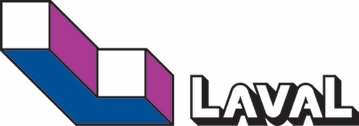 TABLEAU SOMMAIRE Semaine de relâche du 1er au 5 mars 2021Projet conciliation travail/familleTransmettre par courriel à l’adresse soutien_vie_communautaire@laval.ca ce sommaire complété avant le 5 avril 2021Organisme demandeur : ______________________________________________Paramètres des montants accordésSubvention de 5$ par jour pour un enfant lavallois inscrit et présent au camp de jour minimalement entre 9h et 16h.Il est important de fournir la liste des enfants inscrits (coordonnées complètes). Les absences devront être retirées de cette liste.Par la présente, je certifie que les informations inscrites dans le rapport représentent fidèlement la réalité du projet et respectent les conditions d’admissibilité. La Ville de Laval a déjà reçu la résolution du conseil d’administration de mon organisme, tel que demandé lors du dépôt de projet. Je joins le bilan financier du camp de jour ainsi que la liste des participants comprenant leurs coordonnées complètes.Signature : ________________________                                        Date : _______________journéeNombre d’enfants inscrit au camp de jour – 1er au 5 mars 2021(retirez les enfants absents du nombre d’inscriptions)LundiMardiMercrediJeudiVendredi